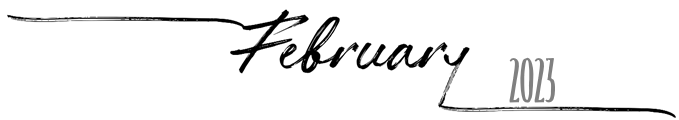 101Planners.comSundayMondayTuesdayWednesdayThursdayFridaySaturday293031123456789101112131415161718192021222324252627281234